ФЕДЕРАЛЬНОЕ ГОСУДАРСТВЕННОЕ БЮДЖЕТНОЕОБРАЗОВАТЕЛЬНОЕ УЧРЕЖДЕНИЕВЫСШЕГО ОБРАЗОВАНИЯ«КАМЧАТСКИЙ ГОСУДАРСТВЕННЫЙ УНИВЕРСИТЕТ ИМЕНИ ВИТУСА БЕРИНГА»(ФГБОУ ВО «КамГУ им. Витуса Беринга»)ПРИКАЗ № 586-сПРИКАЗЫВАЮ:Зачислить с 01 сентября 2020 года на 1 курс по направлениям подготовки высшего образования по программам бакалавриата очной формы обучения по следующим факультетам и направлениям подготовки:ПСИХОЛОГО-ПЕДАГОГИЧЕСКИЙ ФАКУЛЬТЕТнаправление подготовки «Биология»,профиль «Биоэкология» прошедших по конкурсу и набравших общее количество балловнаправление подготовки «Педагогическое образование(с двумя профилями подготовки)», профили «Начальное образование» и «Математика»прошедших по конкурсу и набравших общее количество балловФАКУЛЬТЕТ ФИЛОЛОГИИ И МЕЖКУЛЬТУРНОЙ КОММУНИКАЦИИнаправление подготовки «Лингвистика»,профиль «Перевод и переводоведение»прошедших по конкурсу и набравших общее количество балловнаправление подготовки «Педагогическое образование»
(с двумя профилями подготовки)»,профили  «Иностранный язык (английский)» и «Иностранный язык (китайский)»прошедших по конкурсу и набравших общее количество балловнаправление подготовки «Педагогическое образование(с двумя профилями подготовки)», профили «Русский язык» и «Литература»прошедших по конкурсу и набравших общее количество балловФИЗИКО-МАТЕМАТИЧЕСКИЙ ФАКУЛЬТЕТнаправление подготовки «Прикладная информатика»,профиль «Прикладная информатика в государственном и муниципальном управлении»прошедших по конкурсу и набравших общее количество балловСОЦИАЛЬНО-ЭКОНОМИЧЕСКИЙ ФАКУЛЬТЕТнаправление подготовки «Педагогическое образование(с двумя профилями подготовки)», профили «История» и «Обществознание»прошедших по конкурсу и набравших общее количество балловнаправление подготовки «Сервис»,профиль «Социально-культурный сервис»прошедших по конкурсу и набравших общее количество балловнаправление подготовки «Экономика»,профиль «Экономика предприятий и организаций»прошедших по конкурсу и набравших общее количество балловнаправление подготовки «Юриспруденция»,профиль «Гражданско-правовой»прошедших по конкурсу и набравших общее количество балловОснование: решение приемной комиссии (протокол №5 от 26.08.2020 года)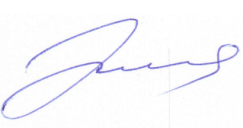 Ректор										И.Н. Хохлова«26» августа 2020 годаг.Петропавловск-Камчатский1. Васина Егора Дмитриевича1502. Монахова Данилу Алексеевича1583. Улыбышева Александра Александровича2091. Кононову Веронику Денисовну1412. Минкоилову Лолу Файзуллоевну1383. Танвилину Татьяну Валерьевну1951. Зиброву Дарью Михайловну2002. Полеву Анастасию Станиславовну1943. Сайко Арину Дановну1994. Сорвенкову Дарью Павловну2371. Филатова Артёма Владимировича1742. Янченкову Анастасию Александровну1741. Аминову Лилию Рустемовну1792. Вагину Светлану Сергеевну1823. Гришину Софью Алексеевну1894. Спиридонову Ангелину Сергеевну1805. Федорову Милену Олеговну1691. Бельского Данила Алекеевича1912. Гуцу Андрея Андреевича2203. Егорова Антона Сергеевича2241. Васильеву Ксению Витальевну1812. Смирнову Марию Александровну1823. Трофимову Дарью Константиновну1624. Щелчкова Антона Сергеевича1811. Етувье Николая Николаевича1432. Красову Дарью Сергеевну1383. Пиленеву Татьяну Сергеевну1411. Рогожину Алёну Вадимовну1502. Рыбину Анну Евгеньевну1483. Фурсову Кристину Алексеевну1731. Ильину Евгению Игоревну1992. Семашкину Алину Витальевну204